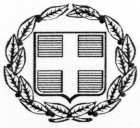 ΠΡΟΣ Π.Υ.Σ.Π.Ε. N. ΚΥΚΛΑΔΩΝΔ/ΝΣΗ  Π/ΘΜΙΑΣ ΕΚΠ/ΣΗΣ ΚΥΚΛΑΔΩΝΔ/ΝΣΗ  Π/ΘΜΙΑΣ ΕΚΠ/ΣΗΣ ΚΥΚΛΑΔΩΝΔ/ΝΣΗ  Π/ΘΜΙΑΣ ΕΚΠ/ΣΗΣ ΚΥΚΛΑΔΩΝ          Π.Υ.Σ.Π.Ε. ΚΥΚΛΑΔΩΝ          Π.Υ.Σ.Π.Ε. ΚΥΚΛΑΔΩΝΔΗΛΩΣΗ ΛΕΙΤΟΥΡΓΙΚΗΣ ΥΠΕΡΑΡΙΘΜΙΑΣ ΕΚΠΑΙΔΕΥΤΙΚΟΥΔΗΛΩΣΗ ΛΕΙΤΟΥΡΓΙΚΗΣ ΥΠΕΡΑΡΙΘΜΙΑΣ ΕΚΠΑΙΔΕΥΤΙΚΟΥΔΗΛΩΣΗ ΛΕΙΤΟΥΡΓΙΚΗΣ ΥΠΕΡΑΡΙΘΜΙΑΣ ΕΚΠΑΙΔΕΥΤΙΚΟΥΔΗΛΩΣΗ ΛΕΙΤΟΥΡΓΙΚΗΣ ΥΠΕΡΑΡΙΘΜΙΑΣ ΕΚΠΑΙΔΕΥΤΙΚΟΥΔΗΛΩΣΗ ΛΕΙΤΟΥΡΓΙΚΗΣ ΥΠΕΡΑΡΙΘΜΙΑΣ ΕΚΠΑΙΔΕΥΤΙΚΟΥΔΗΛΩΣΗ ΛΕΙΤΟΥΡΓΙΚΗΣ ΥΠΕΡΑΡΙΘΜΙΑΣ ΕΚΠΑΙΔΕΥΤΙΚΟΥΔΗΛΩΣΗ ΛΕΙΤΟΥΡΓΙΚΗΣ ΥΠΕΡΑΡΙΘΜΙΑΣ ΕΚΠΑΙΔΕΥΤΙΚΟΥΔΗΛΩΣΗ ΛΕΙΤΟΥΡΓΙΚΗΣ ΥΠΕΡΑΡΙΘΜΙΑΣ ΕΚΠΑΙΔΕΥΤΙΚΟΥ           ΕΠΕΧΕΙ ΘΕΣΗ ΥΠΕΥΘΥΝΗΣ ΔΗΛΩΣΗΣ           ΕΠΕΧΕΙ ΘΕΣΗ ΥΠΕΥΘΥΝΗΣ ΔΗΛΩΣΗΣ           ΕΠΕΧΕΙ ΘΕΣΗ ΥΠΕΥΘΥΝΗΣ ΔΗΛΩΣΗΣ           ΕΠΕΧΕΙ ΘΕΣΗ ΥΠΕΥΘΥΝΗΣ ΔΗΛΩΣΗΣΕΠΩΝΥΜΟ :Δηλώνω ότι  επιθυμώ να κριθώ υπεράριθμος/-ηΔηλώνω ότι  επιθυμώ να κριθώ υπεράριθμος/-ηΔηλώνω ότι  επιθυμώ να κριθώ υπεράριθμος/-ηΟΝΟΜΑ:Δηλώνω ότι  επιθυμώ να κριθώ υπεράριθμος/-ηΔηλώνω ότι  επιθυμώ να κριθώ υπεράριθμος/-ηΔηλώνω ότι  επιθυμώ να κριθώ υπεράριθμος/-ηΟΝΟΜΑ ΠΑΤΕΡΑ:Συμπληρώστε ΝΑΙ ή ΌΧΙ στο αντίστοιχο τετράγωνοΣυμπληρώστε ΝΑΙ ή ΌΧΙ στο αντίστοιχο τετράγωνοΣυμπληρώστε ΝΑΙ ή ΌΧΙ στο αντίστοιχο τετράγωνοΟΝΟΜΑ ΜΗΤΕΡΑΣ:ΕΙΔΙΚΟΤΗΤΑ:Α.Μ.:ΤΗΛΕΦΩΝΟ ΣΤΑΘΕΡΟ:ΤΗΛΕΦΩΝΟ ΚΙΝΗΤΟ:ΣΧΟΛΕΙΟ ΟΡΓΑΝΙΚΗΣ ΘΕΣΗΣ:Ερμούπολη,  __________________________________Ερμούπολη,  __________________________________Ερμούπολη,  __________________________________Ο/Η ΔΗΛ……..Ο/Η ΔΗΛ……..Ονοματεπώνυμο και υπογραφήΟνοματεπώνυμο και υπογραφή